ZPRAVODAJKRAJSKÝ PŘEBOR ÚSTECKÉHO KRAJE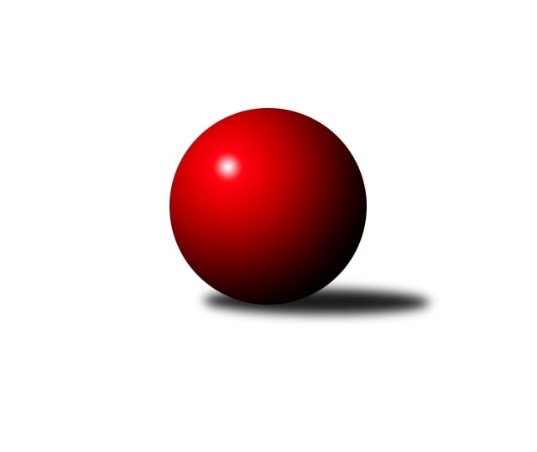 Č.26Ročník 2018/2019	13.4.2019Nejlepšího výkonu v tomto kole: 2692 dosáhlo družstvo: TJ Lokomotiva Ústí n. L. BVýsledky 26. kolaSouhrnný přehled výsledků:Sokol Ústí nad Labem	- KO Česká Kamenice	3:5	2364:2386	6.0:6.0	12.4.TJ Kovostroj Děčín B	- TJ Lokomotiva Žatec	6:2	2490:2351	9.0:3.0	12.4.TJ Lokomotiva Ústí n. L. B	- SK Verneřice	6:2	2692:2625	8.0:4.0	12.4.TJ VTŽ Chomutov B	- Sokol Spořice	6:2	2491:2420	6.0:6.0	13.4.TJ Elektrárny Kadaň B	- TJ Sokol Údlice	5:3	2624:2619	6.0:6.0	13.4.TJ Teplice Letná B	- TJ Slovan Vejprty	6:2	2493:2462	6.0:6.0	13.4.ASK Lovosice	- SKK Bílina	6:2	2497:2366	8.0:4.0	13.4.Tabulka družstev:	1.	TJ Sokol Údlice	26	21	2	3	148.5 : 59.5 	198.0 : 114.0 	 2565	44	2.	TJ Elektrárny Kadaň B	26	18	0	8	127.0 : 81.0 	174.0 : 138.0 	 2497	36	3.	ASK Lovosice	26	15	2	9	109.5 : 98.5 	162.0 : 150.0 	 2480	32	4.	TJ Lokomotiva Ústí n. L. B	26	14	1	11	118.5 : 89.5 	170.5 : 141.5 	 2502	29	5.	Sokol Spořice	26	13	1	12	112.0 : 96.0 	164.5 : 147.5 	 2460	27	6.	KO Česká Kamenice	26	11	3	12	112.0 : 96.0 	166.0 : 146.0 	 2463	25	7.	SKK Bílina	26	11	3	12	105.0 : 103.0 	153.0 : 159.0 	 2478	25	8.	TJ Teplice Letná B	26	12	1	13	98.0 : 110.0 	146.5 : 165.5 	 2447	25	9.	TJ Slovan Vejprty	26	11	0	15	95.5 : 112.5 	152.0 : 160.0 	 2466	22	10.	TJ Lokomotiva Žatec	26	10	1	15	86.0 : 122.0 	138.5 : 173.5 	 2447	21	11.	TJ VTŽ Chomutov B	26	9	2	15	93.0 : 115.0 	144.0 : 168.0 	 2442	20	12.	SK Verneřice	26	9	2	15	91.0 : 117.0 	151.0 : 161.0 	 2405	20	13.	Sokol Ústí nad Labem	26	9	1	16	81.0 : 127.0 	136.5 : 175.5 	 2395	19	14.	TJ Kovostroj Děčín B	26	9	1	16	79.0 : 129.0 	127.5 : 184.5 	 2392	19Podrobné výsledky kola:	 Sokol Ústí nad Labem	2364	3:5	2386	KO Česká Kamenice	Petr Kunt ml.	 	 206 	 212 		418 	 2:0 	 395 	 	196 	 199		Karel Beran	Milan Schoř	 	 201 	 215 		416 	 1:1 	 393 	 	221 	 172		Miloš Martínek	Jindřich Wolf	 	 191 	 204 		395 	 1:1 	 401 	 	218 	 183		Karel Kühnel	Petr Kunt st.	 	 194 	 196 		390 	 1:1 	 386 	 	210 	 176		Lubomír Holý	Petr Kuneš *1	 	 181 	 206 		387 	 0:2 	 428 	 	204 	 224		Tomáš Malec	Jiří Pulchart *2	 	 150 	 208 		358 	 1:1 	 383 	 	179 	 204		Petr Šmelhausrozhodčí: Kuneš Jaroslavstřídání: *1 od 51. hodu Jaroslav Kuneš, *2 od 63. hodu Petr BílekNejlepší výkon utkání: 428 - Tomáš Malec	 TJ Kovostroj Děčín B	2490	6:2	2351	TJ Lokomotiva Žatec	Antonín Hrabě	 	 217 	 214 		431 	 2:0 	 392 	 	183 	 209		Jiří Jarolím	Petr Veselý	 	 210 	 207 		417 	 2:0 	 359 	 	181 	 178		Lubomír Ptáček	Jana Sobotková	 	 185 	 208 		393 	 1:1 	 395 	 	194 	 201		Šárka Uhlíková	Roman Slavík	 	 222 	 197 		419 	 1:1 	 404 	 	200 	 204		Iveta Ptáčková	Miroslav Bachor	 	 212 	 213 		425 	 2:0 	 389 	 	189 	 200		Jan Čermák	Jiří Jablonický	 	 197 	 208 		405 	 1:1 	 412 	 	209 	 203		Zdeněk Ptáček st.rozhodčí: Veselý PetrNejlepší výkon utkání: 431 - Antonín Hrabě	 TJ Lokomotiva Ústí n. L. B	2692	6:2	2625	SK Verneřice	Josef Matoušek	 	 243 	 210 		453 	 1:1 	 441 	 	222 	 219		Daniel Sekyra	Josef Málek	 	 236 	 234 		470 	 2:0 	 433 	 	204 	 229		Pavlína Sekyrová	Jiří Šípek	 	 199 	 202 		401 	 0:2 	 456 	 	224 	 232		Lukáš Zítka	Filip Turtenwald	 	 234 	 234 		468 	 2:0 	 394 	 	182 	 212		Ladislav Moravec	Eugen Škurla	 	 233 	 224 		457 	 2:0 	 430 	 	223 	 207		Eduard Šram	Václav Ajm	 	 245 	 198 		443 	 1:1 	 471 	 	230 	 241		Patrik Kukeněrozhodčí: Ajm FrantišekNejlepší výkon utkání: 471 - Patrik Kukeně	 TJ VTŽ Chomutov B	2491	6:2	2420	Sokol Spořice	Zbyněk Vytiska	 	 227 	 186 		413 	 1:1 	 381 	 	173 	 208		Petr Andres	Viktor Žďárský	 	 198 	 230 		428 	 2:0 	 380 	 	187 	 193		Milan Polcar	Rudolf Tesařík	 	 165 	 168 		333 	 0:2 	 380 	 	180 	 200		Jiří Wetzler	Petr Lukšík	 	 242 	 214 		456 	 1:1 	 423 	 	206 	 217		Václav Kordulík	Zdeněk Novák	 	 228 	 220 		448 	 2:0 	 397 	 	207 	 190		Miroslav Lazarčik	Dančo Bosilkov	 	 217 	 196 		413 	 0:2 	 459 	 	225 	 234		Štefan Kutěrarozhodčí: Rudolf TesaříkNejlepší výkon utkání: 459 - Štefan Kutěra	 TJ Elektrárny Kadaň B	2624	5:3	2619	TJ Sokol Údlice	Antonín Onderka	 	 228 	 217 		445 	 1:1 	 440 	 	213 	 227		Petr Mako	Pavel Nocar ml.	 	 191 	 209 		400 	 0:2 	 430 	 	198 	 232		Martin Vondráček	Robert Ambra	 	 207 	 212 		419 	 0:2 	 445 	 	214 	 231		Vladimír Hurník	Michal Dvořák	 	 188 	 231 		419 	 1:1 	 441 	 	222 	 219		Oldřich Fadrhons	Petr Dvořák	 	 234 	 227 		461 	 2:0 	 446 	 	223 	 223		Jaroslav Verner	Zdeněk Hošek	 	 240 	 240 		480 	 2:0 	 417 	 	208 	 209		Martin Vršanrozhodčí: Ambra RobertNejlepší výkon utkání: 480 - Zdeněk Hošek	 TJ Teplice Letná B	2493	6:2	2462	TJ Slovan Vejprty	Josef Jiřinský	 	 199 	 221 		420 	 2:0 	 387 	 	183 	 204		Josef Malár	Rudolf Březina	 	 215 	 228 		443 	 2:0 	 384 	 	197 	 187		Miroslav Farkaš	Ladislav Čecháček	 	 184 	 212 		396 	 0:2 	 473 	 	256 	 217		Josef Hudec	Jaroslav Filip	 	 187 	 195 		382 	 0:2 	 405 	 	206 	 199		Martin Budský	Tomáš Čecháček	 	 245 	 199 		444 	 1:1 	 415 	 	210 	 205		Michaela Šuterová	Karel Bouša	 	 199 	 209 		408 	 1:1 	 398 	 	206 	 192		Arnošt Werschallrozhodčí: Jaroslav FilipNejlepší výkon utkání: 473 - Josef Hudec	 ASK Lovosice	2497	6:2	2366	SKK Bílina	Jaroslav Ondráček	 	 219 	 202 		421 	 1:1 	 389 	 	180 	 209		Josef Šíma	Jaroslav Chot	 	 230 	 190 		420 	 1:1 	 386 	 	176 	 210		Gerhard Schlögl	Pavel Klíž	 	 172 	 190 		362 	 1:1 	 374 	 	200 	 174		Zdeněk Vítr	Anna Houdková	 	 209 	 221 		430 	 2:0 	 397 	 	191 	 206		Martin Vích	Jakub Hudec	 	 211 	 245 		456 	 2:0 	 398 	 	203 	 195		Jiří Pavelka	Miloš Maňour	 	 207 	 201 		408 	 1:1 	 422 	 	203 	 219		Martin Čechorozhodčí: Anna HoudkováNejlepší výkon utkání: 456 - Jakub HudecPořadí jednotlivců:	jméno hráče	družstvo	celkem	plné	dorážka	chyby	poměr kuž.	Maximum	1.	Jakub Hudec 	ASK Lovosice	441.61	296.4	145.2	3.5	14/14	(480)	2.	Václav Ajm 	TJ Lokomotiva Ústí n. L. B	438.52	298.4	140.1	3.4	10/14	(499)	3.	Martin Vršan 	TJ Sokol Údlice	435.80	291.5	144.3	2.8	14/14	(498)	4.	Tomáš Malec 	KO Česká Kamenice	435.52	293.0	142.5	2.7	13/14	(489)	5.	Petr Dvořák 	TJ Elektrárny Kadaň B	433.03	298.3	134.7	4.3	12/14	(477)	6.	Vladimír Hurník 	TJ Sokol Údlice	432.98	299.6	133.4	4.1	12/14	(478)	7.	Jaroslav Verner 	TJ Sokol Údlice	432.85	298.0	134.8	4.6	12/14	(489)	8.	Martin Vondráček 	TJ Sokol Údlice	432.37	292.6	139.8	4.7	11/14	(492)	9.	Josef Hudec 	TJ Slovan Vejprty	431.60	296.1	135.5	4.6	14/14	(473)	10.	Zdeněk Hošek 	TJ Elektrárny Kadaň B	431.04	289.8	141.2	4.3	14/14	(480)	11.	Oldřich Fadrhons 	TJ Sokol Údlice	430.91	296.5	134.4	5.6	11/14	(464)	12.	Daniel Sekyra 	SK Verneřice	430.30	290.4	139.9	4.6	12/13	(476)	13.	Tomáš Čecháček 	TJ Teplice Letná B	428.79	295.7	133.1	6.5	13/14	(495)	14.	Josef Málek 	TJ Lokomotiva Ústí n. L. B	428.52	290.9	137.6	3.7	13/14	(470)	15.	Petr Lukšík 	TJ VTŽ Chomutov B	427.12	297.4	129.7	7.2	14/14	(475)	16.	Eugen Škurla 	TJ Lokomotiva Ústí n. L. B	424.35	291.2	133.1	5.6	11/14	(499)	17.	Oldřich Lukšík  st.	Sokol Spořice	423.97	294.8	129.2	3.8	9/13	(457)	18.	Miloš Martínek 	KO Česká Kamenice	423.72	292.2	131.6	6.9	14/14	(461)	19.	Štefan Kutěra 	Sokol Spořice	422.70	290.6	132.1	5.6	12/13	(473)	20.	Arnošt Werschall 	TJ Slovan Vejprty	421.45	286.0	135.5	6.9	11/14	(464)	21.	Ondřej Šmíd 	TJ VTŽ Chomutov B	421.33	289.2	132.2	5.9	10/14	(476)	22.	Karel Kühnel 	KO Česká Kamenice	420.66	292.4	128.3	5.1	14/14	(454)	23.	Václav Tajbl  st.	TJ Lokomotiva Žatec	420.62	289.8	130.8	6.8	12/14	(463)	24.	Rudolf Podhola 	SKK Bílina	420.48	292.1	128.3	5.7	12/14	(467)	25.	Zdeněk Ptáček  st.	TJ Lokomotiva Žatec	419.21	289.8	129.4	6.1	14/14	(460)	26.	Lenka Chalupová 	TJ Lokomotiva Ústí n. L. B	418.79	288.6	130.2	5.3	13/14	(459)	27.	Pavel Bidmon 	TJ Elektrárny Kadaň B	418.62	286.2	132.4	6.9	10/14	(453)	28.	Antonín Onderka 	TJ Elektrárny Kadaň B	418.29	287.9	130.4	5.4	14/14	(470)	29.	Horst Schmiedl 	Sokol Spořice	418.23	291.7	126.6	6.8	11/13	(455)	30.	Ladislav Zalabák 	ASK Lovosice	416.53	291.3	125.2	6.1	11/14	(453)	31.	Michaela Šuterová 	TJ Slovan Vejprty	414.21	287.1	127.1	6.5	14/14	(461)	32.	Josef Jiřinský 	TJ Teplice Letná B	414.05	290.4	123.7	7.0	13/14	(445)	33.	Antonín Hrabě 	TJ Kovostroj Děčín B	413.12	287.6	125.5	6.1	14/14	(479)	34.	Milan Uher 	TJ Slovan Vejprty	412.52	290.6	121.9	8.7	13/14	(447)	35.	Jaroslav Chot 	ASK Lovosice	412.28	291.1	121.2	9.0	12/14	(448)	36.	Miloš Maňour 	ASK Lovosice	410.15	284.5	125.7	7.2	13/14	(451)	37.	Radek Šelmek 	Sokol Spořice	409.92	281.7	128.3	7.0	11/13	(449)	38.	Jaroslav Ondráček 	ASK Lovosice	409.79	290.7	119.1	9.0	11/14	(435)	39.	Petr Kunt  ml.	Sokol Ústí nad Labem	409.74	279.8	130.0	7.5	13/14	(439)	40.	Milan Polcar 	Sokol Spořice	408.57	286.5	122.1	6.1	11/13	(469)	41.	Jiří Šípek 	TJ Lokomotiva Ústí n. L. B	407.80	285.9	121.9	8.1	13/14	(458)	42.	Ladislav Čecháček 	TJ Teplice Letná B	407.60	282.9	124.7	7.9	10/14	(461)	43.	Michal Dvořák 	TJ Elektrárny Kadaň B	407.54	283.8	123.7	6.4	11/14	(474)	44.	Zdeněk Vítr 	SKK Bílina	407.53	278.4	129.1	6.4	10/14	(455)	45.	Miroslav Farkaš 	TJ Slovan Vejprty	407.34	289.6	117.8	7.9	13/14	(448)	46.	Šárka Uhlíková 	TJ Lokomotiva Žatec	406.30	283.8	122.5	7.8	11/14	(456)	47.	Rudolf Březina 	TJ Teplice Letná B	406.25	281.4	124.8	7.8	12/14	(458)	48.	Lubomír Ptáček 	TJ Lokomotiva Žatec	406.18	286.9	119.3	8.0	12/14	(444)	49.	Martin Vích 	SKK Bílina	404.44	286.6	117.8	8.1	11/14	(449)	50.	Jiří Jarolím 	TJ Lokomotiva Žatec	404.42	287.4	117.0	9.3	12/14	(444)	51.	Milan Hnilica 	TJ Teplice Letná B	403.23	286.5	116.7	9.0	12/14	(438)	52.	Václav Kordulík 	Sokol Spořice	402.14	282.5	119.6	8.7	12/13	(441)	53.	Robert Ambra 	TJ Elektrárny Kadaň B	402.05	285.5	116.6	9.1	13/14	(473)	54.	Jindřich Wolf 	Sokol Ústí nad Labem	401.54	284.6	116.9	8.0	13/14	(448)	55.	Anna Houdková 	ASK Lovosice	401.47	285.9	115.5	7.9	12/14	(449)	56.	Iveta Ptáčková 	TJ Lokomotiva Žatec	400.96	282.6	118.3	7.7	14/14	(444)	57.	Ladislav Elis  ml.	SK Verneřice	400.23	281.5	118.8	8.2	11/13	(432)	58.	Petr Veselý 	TJ Kovostroj Děčín B	399.46	285.4	114.1	10.0	14/14	(444)	59.	Jiří Jablonický 	TJ Kovostroj Děčín B	397.05	279.6	117.4	10.9	13/14	(439)	60.	Stanislav Novák 	TJ VTŽ Chomutov B	392.35	277.3	115.0	9.3	13/14	(452)	61.	Petr Kuneš 	Sokol Ústí nad Labem	392.23	275.4	116.8	9.0	12/14	(431)	62.	Jiří Pulchart 	Sokol Ústí nad Labem	389.93	273.2	116.8	8.5	11/14	(436)	63.	Miroslav Zítka 	SK Verneřice	388.67	278.1	110.6	9.4	11/13	(429)	64.	Karel Bouša 	TJ Teplice Letná B	388.33	273.6	114.7	9.2	10/14	(436)	65.	Petr Kunt  st.	Sokol Ústí nad Labem	387.62	273.2	114.4	10.0	14/14	(426)	66.	Jana Sobotková 	TJ Kovostroj Děčín B	387.42	279.2	108.2	11.1	13/14	(430)	67.	Pavlína Sekyrová 	SK Verneřice	366.33	260.5	105.8	10.5	10/13	(433)		Viktor Kováč 	Sokol Ústí nad Labem	457.00	316.0	141.0	3.0	1/14	(457)		Stanislav Šmíd  ml.	TJ VTŽ Chomutov B	452.76	301.0	151.8	3.0	7/14	(512)		Petr Bílek 	Sokol Ústí nad Labem	441.25	297.1	144.2	4.3	7/14	(483)		Jan Brhlík  st.	TJ Teplice Letná B	441.00	308.0	133.0	5.0	1/14	(441)		Patrik Kukeně 	SK Verneřice	437.86	295.6	142.2	3.0	8/13	(471)		Miroslav Bachor 	TJ Kovostroj Děčín B	430.95	288.6	142.4	4.1	5/14	(463)		Miroslav Vondra 	SKK Bílina	430.47	289.2	141.3	3.2	8/14	(505)		Jan Zach 	TJ Elektrárny Kadaň B	425.50	309.0	116.5	9.0	2/14	(438)		Lenka Nováková 	TJ VTŽ Chomutov B	425.05	291.8	133.3	5.7	5/14	(461)		Zdenek Ramajzl 	TJ Lokomotiva Ústí n. L. B	425.00	296.0	129.0	9.0	2/14	(473)		Josef Šíma 	SKK Bílina	422.63	286.5	136.2	5.6	6/14	(464)		Jan Salajka 	TJ Teplice Letná B	421.45	286.0	135.4	6.1	6/14	(453)		Zbyněk Vytiska 	TJ VTŽ Chomutov B	421.22	290.7	130.6	8.0	3/14	(449)		Dalibor Dařílek 	TJ Lokomotiva Ústí n. L. B	420.87	297.2	123.7	8.4	6/14	(443)		Jitka Jindrová 	Sokol Spořice	419.50	285.5	134.0	2.5	2/13	(435)		Emil Campr 	TJ Sokol Údlice	418.35	292.6	125.8	7.3	9/14	(452)		Josef Matoušek 	TJ Lokomotiva Ústí n. L. B	418.27	289.8	128.5	5.8	7/14	(470)		Martin Čecho 	SKK Bílina	418.25	283.9	134.3	5.0	4/14	(455)		Petr Mako 	TJ Sokol Údlice	416.80	292.0	124.8	8.5	7/14	(450)		Věra Šimečková 	KO Česká Kamenice	415.13	284.2	131.0	4.7	3/14	(445)		Pavel Nováček 	Sokol Ústí nad Labem	415.00	291.0	124.0	6.0	1/14	(415)		Miroslav Zítek 	TJ Sokol Údlice	414.75	285.3	129.4	6.5	9/14	(449)		Gerhard Schlögl 	SKK Bílina	413.46	292.3	121.2	10.2	9/14	(458)		Roman Slavík 	TJ Kovostroj Děčín B	413.33	286.7	126.7	3.0	3/14	(420)		Radek Goldšmíd 	TJ Lokomotiva Žatec	413.13	278.1	135.0	5.4	4/14	(456)		Karel Beran 	KO Česká Kamenice	412.33	286.9	125.4	7.8	9/14	(444)		Miriam Nocarová 	TJ Elektrárny Kadaň B	411.40	283.0	128.4	6.2	5/14	(437)		Petr Šmelhaus 	KO Česká Kamenice	411.28	287.4	123.9	8.2	9/14	(448)		Miroslav Rejchrt 	TJ Kovostroj Děčín B	410.92	282.1	128.8	5.1	9/14	(462)		Martin Budský 	TJ Slovan Vejprty	410.43	286.3	124.1	7.8	9/14	(445)		Lukáš Uhlíř 	SKK Bílina	410.17	284.9	125.3	7.3	9/14	(479)		Pavel Nocar  ml.	TJ Elektrárny Kadaň B	410.00	291.0	119.0	11.0	3/14	(429)		Tomáš Charvát 	ASK Lovosice	409.61	285.0	124.6	7.2	8/14	(445)		Jiří Pavelka 	SKK Bílina	407.65	283.3	124.4	7.9	8/14	(429)		Pavlína Černíková 	SKK Bílina	406.61	286.4	120.2	7.9	7/14	(443)		Filip Prokeš 	TJ VTŽ Chomutov B	404.71	284.6	120.1	10.1	8/14	(465)		Johan Hablawetz 	TJ Slovan Vejprty	403.25	280.3	123.0	8.3	1/14	(424)		Dančo Bosilkov 	TJ VTŽ Chomutov B	403.18	280.1	123.1	8.0	8/14	(439)		Ladislav Elis  st.	SK Verneřice	402.23	279.0	123.3	6.7	7/13	(421)		Filip Turtenwald 	TJ Lokomotiva Ústí n. L. B	402.00	282.2	119.8	8.4	7/14	(488)		Miroslav Lazarčik 	Sokol Spořice	402.00	284.7	117.3	8.0	3/13	(406)		Petr Andres 	Sokol Spořice	402.00	290.2	111.8	7.2	3/13	(427)		Tomáš Šaněk 	SKK Bílina	401.00	275.0	126.0	5.0	2/14	(431)		Zdeněk Novák 	TJ VTŽ Chomutov B	400.58	280.6	119.9	8.8	9/14	(460)		Daniel Žemlička 	SK Verneřice	400.11	285.8	114.3	9.6	6/13	(424)		Zdeněk Ptáček  ml.	TJ Lokomotiva Žatec	398.08	283.9	114.2	6.4	3/14	(418)		Eduard Šram 	SK Verneřice	396.18	284.8	111.4	9.9	8/13	(430)		Petr Zalabák  st.	ASK Lovosice	395.00	281.0	114.0	7.0	1/14	(395)		Viktor Žďárský 	TJ VTŽ Chomutov B	394.30	277.8	116.5	9.8	2/14	(458)		Jaroslav Filip 	TJ Teplice Letná B	393.40	280.1	113.4	12.0	4/14	(417)		Eduard Skála 	TJ Teplice Letná B	393.00	269.0	124.0	9.0	1/14	(393)		Jaroslav Kuneš 	Sokol Ústí nad Labem	393.00	278.0	115.0	10.0	1/14	(393)		Jaroslav Seifert 	TJ Elektrárny Kadaň B	392.50	277.3	115.3	7.0	2/14	(475)		Petr Málek 	Sokol Ústí nad Labem	392.13	275.6	116.5	9.3	4/14	(410)		Lukáš Zítka 	SK Verneřice	391.43	284.5	106.9	11.0	7/13	(456)		Pavel Vacinek 	TJ Lokomotiva Žatec	390.25	277.5	112.8	10.8	4/14	(432)		Lubomír Holý 	KO Česká Kamenice	390.23	275.6	114.6	11.1	6/14	(425)		Pavel Klíž 	ASK Lovosice	390.00	263.5	126.5	6.0	2/14	(418)		Nataša Feketi 	TJ Elektrárny Kadaň B	389.47	272.4	117.1	10.1	3/14	(427)		Milan Vik 	TJ Lokomotiva Ústí n. L. B	389.00	271.0	118.0	7.0	1/14	(389)		Jan Čermák 	TJ Lokomotiva Žatec	389.00	285.0	104.0	7.0	1/14	(389)		Pavel Vaníček 	TJ VTŽ Chomutov B	388.00	282.0	106.0	9.0	3/14	(400)		Milan Schoř 	Sokol Ústí nad Labem	387.64	278.8	108.8	12.4	8/14	(430)		Eva Říhová 	KO Česká Kamenice	387.50	277.8	109.8	10.5	4/14	(423)		Jiří Wetzler 	Sokol Spořice	386.45	277.1	109.3	11.4	6/13	(413)		Čestmír Dvořák 	TJ Kovostroj Děčín B	383.00	270.0	113.0	9.0	2/14	(405)		Vladislav Janda 	KO Česká Kamenice	380.42	271.4	109.0	9.5	8/14	(418)		Milan Jaworek 	TJ Lokomotiva Ústí n. L. B	380.33	265.3	115.0	8.0	3/14	(397)		Emilie Nováková 	TJ Kovostroj Děčín B	379.09	270.0	109.1	11.5	9/14	(434)		Jan Chvátal 	KO Česká Kamenice	379.00	264.3	114.7	12.3	3/14	(428)		Bohuslav Hoffman 	TJ Slovan Vejprty	377.00	269.3	107.7	12.9	5/14	(412)		Olga Urbanová 	KO Česká Kamenice	375.38	269.9	105.5	11.8	4/14	(393)		Josef Malár 	TJ Slovan Vejprty	372.00	272.3	99.7	13.3	7/14	(406)		Roman Exner 	TJ Kovostroj Děčín B	371.70	256.1	115.6	9.7	5/14	(398)		Jiří Malec 	KO Česká Kamenice	366.00	268.0	98.0	12.0	1/14	(366)		Ladislav Moravec 	SK Verneřice	359.67	276.7	83.0	19.7	3/13	(394)		Rudolf Tesařík 	TJ VTŽ Chomutov B	356.61	261.4	95.2	14.8	6/14	(421)		Libor Hekerle 	KO Česká Kamenice	348.00	277.0	71.0	20.0	1/14	(348)		Milan Mestek 	Sokol Spořice	346.33	260.3	86.0	19.0	3/13	(370)Sportovně technické informace:Starty náhradníků:registrační číslo	jméno a příjmení 	datum startu 	družstvo	číslo startu25715	Ladislav Moravec	12.04.2019	SK Verneřice	1x16342	Miroslav Lazarčik	13.04.2019	Sokol Spořice	3x13465	Zbyněk Vytiska	13.04.2019	TJ VTŽ Chomutov B	5x3887	Jaroslav Kuneš	12.04.2019	Sokol Ústí nad Labem	3x22978	Viktor Žďárský	13.04.2019	TJ VTŽ Chomutov B	5x24957	Jan Čermák	12.04.2019	TJ Lokomotiva Žatec	1x24633	Pavel Klíž	13.04.2019	ASK Lovosice	3x17864	Petr Andres	13.04.2019	Sokol Spořice	3x5375	Rudolf Tesařík	13.04.2019	TJ VTŽ Chomutov B	4x21305	Pavel Nocar ml.	13.04.2019	TJ Elektrárny Kadaň B	3x14668	Roman Slavík	12.04.2019	TJ Kovostroj Děčín B	5x
Hráči dopsaní na soupisku:registrační číslo	jméno a příjmení 	datum startu 	družstvo	Program dalšího kola:Nejlepší šestka kola - absolutněNejlepší šestka kola - absolutněNejlepší šestka kola - absolutněNejlepší šestka kola - absolutněNejlepší šestka kola - dle průměru kuželenNejlepší šestka kola - dle průměru kuželenNejlepší šestka kola - dle průměru kuželenNejlepší šestka kola - dle průměru kuželenNejlepší šestka kola - dle průměru kuželenPočetJménoNázev týmuVýkonPočetJménoNázev týmuPrůměr (%)Výkon7xZdeněk HošekEl. Kadaň B4808xJakub HudecLovosice113.164567xJosef HudecVejprty4736xJosef HudecVejprty113.014732xPatrik KukeněVerneřice4715xZdeněk HošekEl. Kadaň B112.764803xJosef MálekLok. Ústí n/L. B4706xŠtefan KutěraSokol Spořice108.714593xFilip TurtenwaldLok. Ústí n/L. B4683xPetr DvořákEl. Kadaň B108.34615xPetr DvořákEl. Kadaň B4614xPetr LukšíkChomutov B108456